Знакомство со звуком [Ть]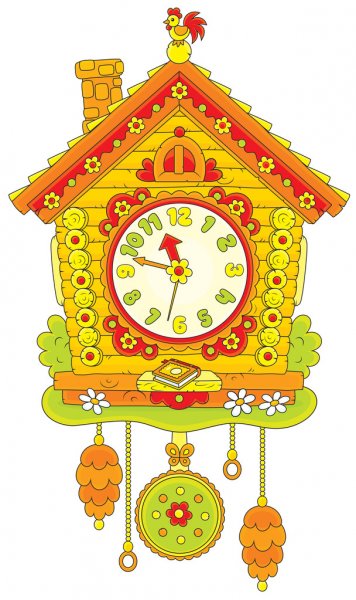 Символ звука: часы тикают: тьтьть...         Характеристика звука: согласный, мягкий, глухой. Обозначение: зеленый кружок.Задание 1. Фонетическое упражнение. Часики тикают: тик-тик...Задание 2. Дидактическое упражнение «Хлопни в ладошки, если услышишь звук [Ть]»:ть, и, мь, ть, а, ть...; тя, те, мя, ми; ать, оть, умь...Задание 3. Договорить последний слог в словах:ТЯ: Ви..., Ка..., Ми..., Нас..., Кос...;ТИ: пус..., мес..., вез..., пас...Задание 4. Взрослый предлагает ребенку:назвать первый звук в словах: теплый, тигр, телефон...;назвать последний звук в словах: петь, гулять, шить...(Продолжить ряды слов самостоятельно)Задание 5. Отгадать загадки, назвать первый звук в отгадках.Огромная кошка,Вся шубка в полосках. (Тигр)Без рук, без ног, а в гору лезет. (Тесто)Сколько по ней не иди — Будет бежать впереди. (Тень)Задание 6. Выучить чистоговорки:Тя-тя-тя — у меня дитя.Ти-ти-ти — со мной не шути.Те-те-те — чайник на плите.Ать-ать-ать — я иду гулять.Еть-еть-еть — я буду петь.Ить-ить-ить — я хочу пить.